Соревнования по спортивному туризму на приз Деда Мороза в г. Курганинске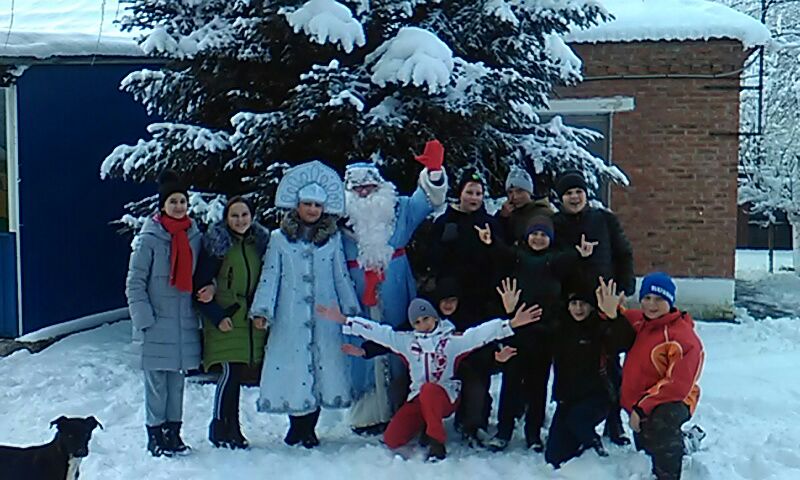 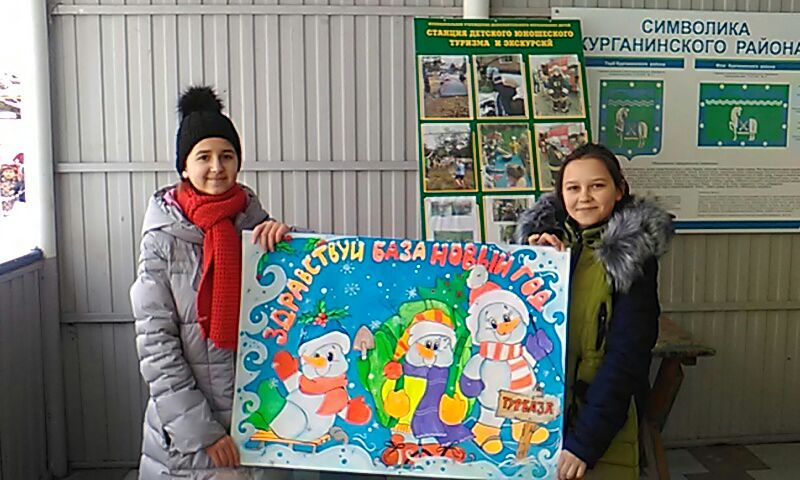 